Publicado en Madrid el 23/03/2021 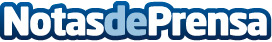 YaLlego, el primer "food delivery de proximidad" revoluciona el sector de la entrega a domicilio La empresa de reparto de comida a domicilio desarrolla el concepto "food delivery de proximidad" y anticipa desde Madrid su expansión a todo el territorio nacionalDatos de contacto:Laura AcostaCoordinadora de Marketing de Tormo Franquicias Consulting911 592 558Nota de prensa publicada en: https://www.notasdeprensa.es/yallego-el-primer-food-delivery-de-proximidad Categorias: Franquicias Emprendedores Restauración Recursos humanos http://www.notasdeprensa.es